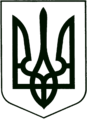 УКРАЇНА
МОГИЛІВ-ПОДІЛЬСЬКА МІСЬКА РАДА
ВІННИЦЬКОЇ ОБЛАСТІВИКОНАВЧИЙ КОМІТЕТ  РІШЕННЯ№104             Від 27.04.2017р.                                              м. Могилів-Подільський                         Про внесення змін до бюджету міста на 2017 рікКеруючись ст. 28 Закону України „Про місцеве самоврядування в                Україні”, ст. 78 Бюджетного кодексу України та  рішенням 11 сесії міської ради                              7 скликання від 15.12.2016р., № 344, Законом України «Про Державний бюджет України на 2017 рік»,-                                    виконком міської ради ВИРІШИВ:1. Внести зміни до кошторису виконкому міської ради по КПКВ 0318600:    Збільшити КЕКВ 2240 на суму 7300 грн..2. Внести зміни до кошторису фінансового управління міської ради по КПКВ     7618010:    Зменшити КЕКВ 9000 на суму 7300 грн..3. Внести зміни до кошторису КУ «Могилів-Подільська стоматологічна     поліклініка» по КПКВ 0312140:    Перемістити бюджетні призначення по КЕКВ 2282 з листопада місяця на     квітень місяць в сумі 30000 грн..4. Внести зміни до кошторису управління освіти міської ради:                       по КПКВ 1011010 зменшити КЕКВ 2240 на суму 750 грн.                                    збільшити КЕКВ 2282 на суму 750 грн.     по КПКВ 1011020 зменшити КЕКВ 2240 на суму 1750 грн.                                    збільшити КЕКВ 2282 на суму 1750 грн.    по КПКВ 1011090 зменшити КЕКВ 2240 на суму 250 грн.                                    збільшити КЕКВ 2282 на суму 250 грн.    по КПКВ 1011200 зменшити КЕКВ 2240 на суму 500 грн.                                    збільшити КЕКВ 2282 на суму 500 грн.    по КПКВ 1015031 зменшити КЕКВ 2240 на суму 250 грн.                                    збільшити КЕКВ 2282 на суму 250 грн..5. Дане рішення підлягає затвердженню на черговій сесії міської ради.6. Контроль за виконанням даного рішення покласти на секретаря міської ради,     в.о. першого заступника міського голови Гоцуляка М.В..               Міський голова                                                            П. Бровко                 